Протокол № 1заседания членов Совета саморегулируемой организации  «Союз дорожно- транспортных строителей «СОЮЗДОРСТРОЙ»г. Москва                                                                          15  января 2018 годаФорма проведения: очнаяПрисутствовали члены Совета:Кошкин Альберт Александрович – Председатель совета директоров АО «Сибмост», Хвоинский Леонид Адамович – Генеральный директор «СОЮЗДОРСТРОЙ», Андреев Алексей Владимирович – Генеральный директор ОАО «ДСК «АВТОБАН», Нечаев Александр Федорович – Председатель Совета директоров ООО «Севзапдорстрой»,  Любимов Игорь Юрьевич – Генеральный директор ООО «СК «Самори»,  Лилейкин Виктор Васильевич – Генеральный директор ЗАО «Союз-Лес», Данилин Алексей Валерьевич – Генеральный директор ООО «Бест-строй инжиниринг», Вагнер Яков Александрович – Генерального директора ООО «Стройсервис», Власов Владимир Николаевич – Генеральный директор ПАО «МОСТОТРЕСТ», Гордон Семен Лазаревич – Генеральный директор ООО «ЛАГОС», Губин Борис Анатольевич – Представитель ООО Группа компаний «ММ-Строй», Ткаченко Алексей Васильевич  - Представитель ООО «Строй Гарант».Повестка дня:Рассмотрение вопроса о присвоении уровня ответственности в соответствии со статьей 55.16 Градостроительного Кодекса Российской ФедерацииПо первому вопросу: слово имеет Генеральный директор  «СОЮЗДОРСТРОЙ»  Хвоинский Леонид Адамович – на основании заявления и предоставленных данных, предлагаю присвоить уровень ответственности, - членам Союза: АО «Волгомост», ОАО «СУ-25 Мосасфальтстрой», ФБУ «Подводречстрой», ООО «ВИСЛА ПРОГРЕСС», ООО «СК «Мостотрест», ООО «Теплоремонт-Сервис», ООО ПСК «МАЯК», ООО «Импульс», АО «Автодор-Телеком». Решили: на основании заявления и предоставленных данных, присвоить уровни, ответственности следующим организациям:На основании присвоенного уровня ответственности, вышеперечисленным организациям сформировать компенсационный фонд обеспечения договорных обязательств.Присвоить право осуществлять строительство, реконструкцию, капитальный ремонт объектов капитального строительства в отношении объектов капитального строительства включая особо опасные, технически сложные и уникальные объекты (кроме объектов использования атомной энергии), в отношении организаций - членов Союза: АО «Волгомост», ОАО «СУ-25 Мосасфальтстрой», ФБУ «Подводречстрой», ООО «СК «Мостотрест».Присвоить право осуществлять строительство, реконструкцию, капитальный ремонт объектов капитального строительства в отношении объектов капитального строительства (кроме особо опасных, технически сложных и уникальных объектов капитального строительства, объектов использования атомной энергии), в отношении организаций - членов Союза:  ООО «ВИСЛА ПРОГРЕСС», ООО «Теплоремонт-Сервис», ООО ПСК «МАЯК», ООО «Импульс», АО «Автодор-Телеком».Голосовали:	За – 12 голосов, против – нет, воздержался – нет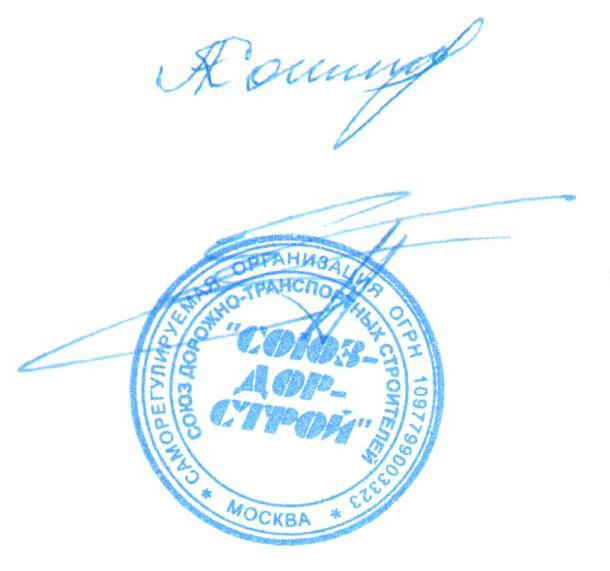 Председатель Совета                                                                   Кошкин А.А.Секретарь Совета                                                                        Суханов П.Л.п/пНаименование организацииКФ возмещения вредаКФ дог. обязательств1АО «Волгомост»свыше 10 млрд  руб.  (5 уровень ответственности члена СРО)до 60 млн руб. (1уровень ответственности члена СРО)2ОАО «СУ-25 Мосасфальтстрой»до 3млрд руб. (3 уровень ответственности члена СРО)до 60 млн руб. (1уровень ответственности члена СРО)3ФБУ «Подводречстрой»до 3млрд руб. (3 уровень ответственности члена СРО)до 60 млн руб. (1уровень ответственности члена СРО)4ООО «ВИСЛА ПРОГРЕСС»до 60 млн руб. (1уровень ответственности члена СРО)до 60 млн руб. (1уровень ответственности члена СРО)5ООО «СК «Мостотрест»до 60 млн руб. (1уровень ответственности члена СРО)до 60 млн руб. (1уровень ответственности члена СРО)6ООО «Теплоремонт-Сервис»до 60 млн руб. (1уровень ответственности члена СРО)до 60 млн руб. (1уровень ответственности члена СРО)7ООО ПСК «МАЯК»до 60 млн руб. (1уровень ответственности члена СРО)до 60 млн руб. (1уровень ответственности члена СРО)8ООО «Импульс»до 60 млн руб. (1уровень ответственности члена СРО)до 60 млн руб. (1уровень ответственности члена СРО)9АО «Автодор-Телеком»до 3млрд руб. (3 уровень ответственности члена СРО)до 60 млн руб. (1уровень ответственности члена СРО)